Samedi 17 juin 2017Balade géologique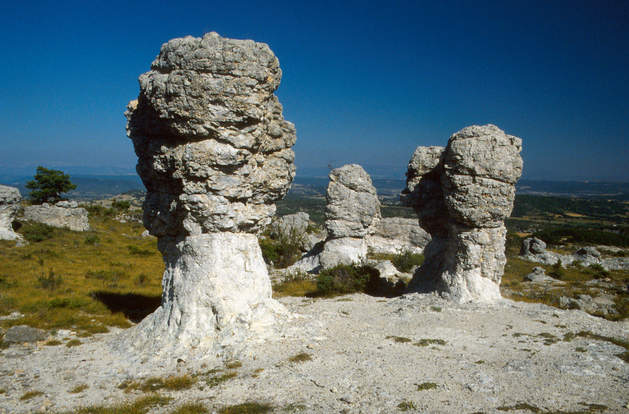 L’association au pied du mur propose une randonnée géologique passionnante et instructive entre les Mourres et le vieux Montlaux en passant par Sigonce . Cette balade sera guidée par le géologue André Cerdan.L’inscription est obligatoire, la participation est de 5 euros.Renseignements :07.50.40.87.90au.pied.du.mur04@gmail.com